Сайты для родителей детей-инвалидовhttp://deti.nspu.ru/ovzинформационные ресурсы для родителей детей-инвалидов/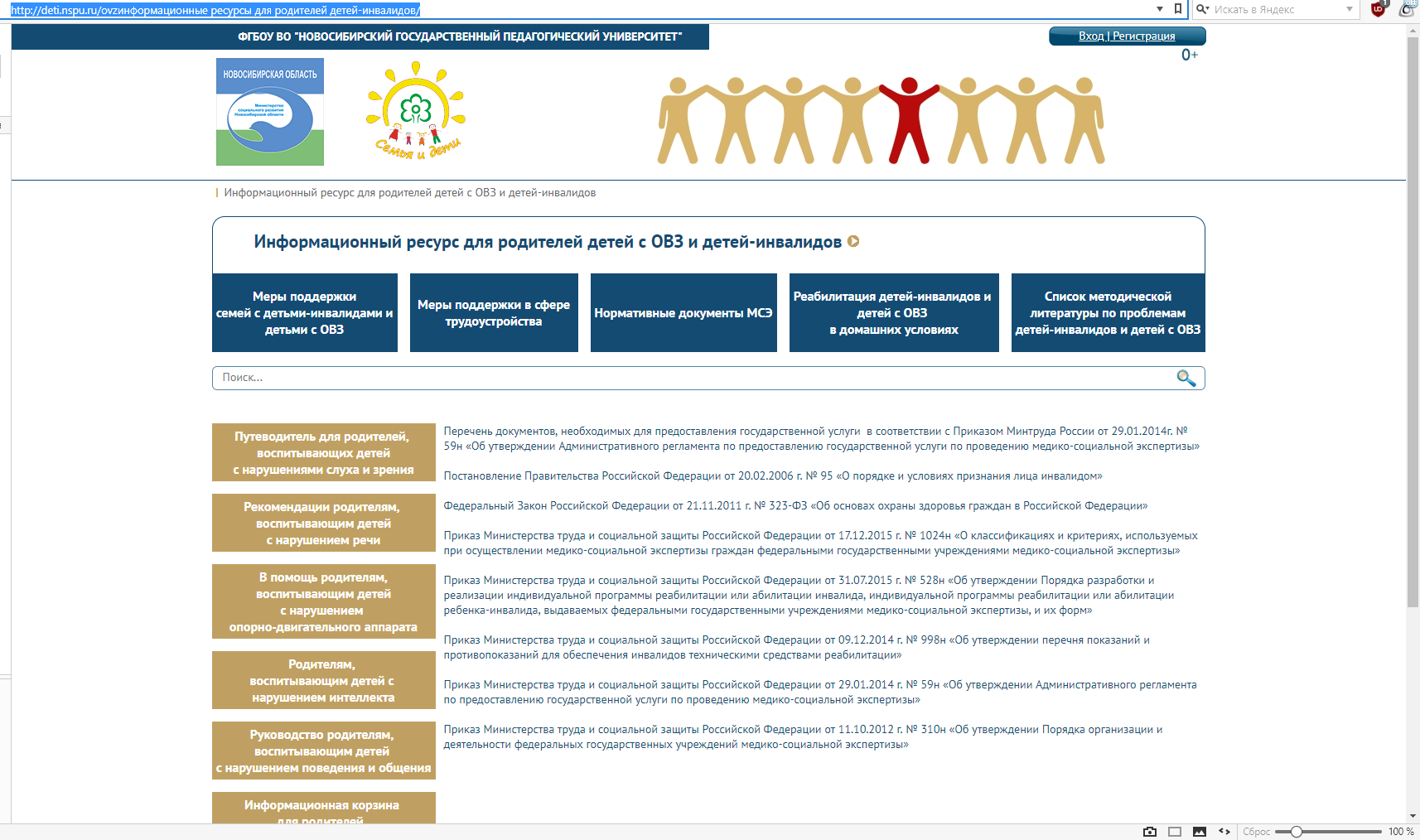 http://xn--80aiwbq5b7a.xn--p1ai/ Мамы ДЦП. Информационный ресурс для родителей детей-инвалидов г. Москвыhttps://www.miloserdie.ru/news/dlya-roditelej-detej-invalidov-sozdan-informatsionnyj-portal-otkrytye-dveri/ православный портал о благотворительностиЭлектронные образовательные ресурсы:www.edu.ru - Информационный портал "Российское образование"www.window.edu.ru - Информационная система "Единое окно доступа к образовательным ресурсам"www.school-collection.edu.ru - Единая коллекция цифровых образовательных ресурсовwww.fcior.edu.ru - Федеральный центр информационно-образовательных ресурсовИнтернет ресурсы для инвалидов:http://invalid.ru/ Социальный сервер для инвалидов «Invalid.ru»http://www.voi.ru/ Всероссийское общество инвалидов http://www.vos.org.ru/ Всероссийское общество слепых http://www.vog.su/ Всероссийское общество глухих http://www.diabet.ru/ Информация для больных диабетом «ДиаNet» http://miloserdie.tellur.ru/ Сайт «Спешите делать добро!» http://www.rgbs.ru/ Российская государственная библиотека для слепыхhttp://www.sos.ru/ Сайт «SOS -служба помощи» http://independentfor.narod.ru/ «Виртуальный центр молодых инвалидов»http://www.hemophilia.ru/aph/news.shtml Сайт «Общества больных гемофилией»http://blood.ru/ Гематологический научный центр РАМНhttp://www.downsideup.org/ «Даунсайд Ап» – помощь детям с синдромом Даунаhttp://gaoordi.ru/ «ГАООРДИ» - ассоциация общественных объединений родителей детей-инвалидовhttp://www.disability.ru/ «Disability.ru» - российский интернет-портал для инвалидов http://hepatit-c.narod.ru/ Российское общество больных гепатитом “С”http://www.deafnet.ru/ информационный Сервер «Сеть глухих» http://www.chernobil.ru/ благотворительная организация «Заслон Чернобыля» http://www.ibrae.ac.ru/index.php?option=com_content&task=view&id=166&Itemid=217 Институт проблем безопасного развития атомной энергетики Чернобыльская авария: социальная защита населенияhttp://katarzyna.ru/articles.php?lng=ru&pg=62 «Катаржина» - производство колясок для инвалидовhttp://www.rescuefound.org/ Благотворительный фонд «Спасение» http://mcity.mos.ru/ReceptSport/ Фонд спортивной и творческой реабилитации инвалидов «Рецепт-Спорт» http://www.oranta.ru/pages/index.html «Оранта» - Общественная организация инвалидов на коляскахhttp://diotima.narod.ru/ «Диотима» - Общественная организация инвалидов